МЕРОПРИЯТИЯ «Игрушки и законы физики»Дата проведения: 27.04.2022г.Форма проведения: Занимательная игра.В занятие включены элементы творческих выступлений: стихи, игры, чтобы создать на занятии ситуацию психологического и физиологического комфорта у учеников, сохраняя их психическое и физическое здоровье, а также повышение мотивации к действию и интеллектуальной активности.Предметные цели:-Повторить и закрепить основные физические явления.-Научить узнавать физические явления в окружающем мире. -Научить применять физические явления в жизни.Метапредметные цели:  Познавательные-Развивать интерес к изучению физики.-Совершенствовать навыков распознавания физических явлений в игрушках Коммуникативные-Учиться работать в команде.-Активно участвовать в обсуждениях.-Активно участвовать в играх.-Учиться выступать перед аудиторией.-Воспринимать одноклассников как членов своей команды.  Регулятивные-Понимать и объяснять цель задания, данную педагогом.-Выполнять заданные педагогом правила игры.-Участвовать в оценке полученного результата.Личностные-Умение оценивать поступки людей, жизненные ситуации с точки зрения норм поведения.-Умение оценивать конкретные поступки как хорошие или плохие.-Понимать эмоции других людей, сочувствовать, сопереживать.- Высказывать своё мнение.-Развитие творческих способностей. Задачи: Выявить знания учащихся по физике с последующей систематизацией и углублением их.Оборудование:   игрушки, презентация.Участники мероприятия: ученики 5-9-х классов. Мероприятие состояло из 4 этапов:  1 этап.  Организационный момент.Цель этапа: создание положительного отношения к учебной деятельности, заинтересовать детей.    2 этап. Актуализация знаний. Повторение физических явлений.Цель этапа: Повторение основных физических явлений.   3 этап. Закрепление знаний по теме «Физические явления».4 этап. Итог мероприятия. Рефлексия.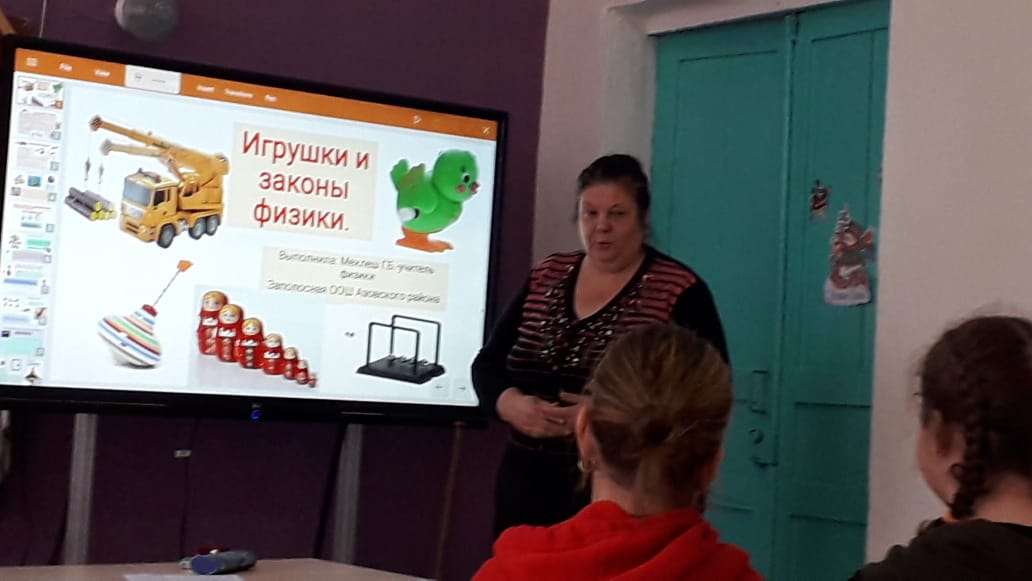 